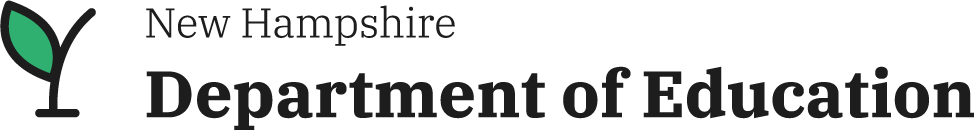 Education of Homeless Children and YouthAmerican Rescue Plan (ARP) Homeless I FundCompetitive Sub-Grant ApplicationContact:Christina Dotson, M. EdHomeless Education State CoordinatorNH State Department of EducationBureau of Instructional Support101 Pleasant StreetConcord NH 03301-3860Phone: 603-271-3840Christina.l.dotson@doe.nh.govThe New Hampshire Department of Education does not discriminate on the basis of race, color, religion, marital status, national/ethnic origin, age, sex, sexual orientation, or disability in its programs, activities, and employment practices.Please complete this application and provide the requested information to apply for ARP Homeless I funds. Follow all instructions and have the application signed by the appropriate authority at the local education agency (LEA). Return the application by email to Christina.l.dotson@doe.nh.gov by 4:00 pm on July 9, 2021.  Applicant LEA Information: If the application includes more than one LEA, the information above should reflect the LEA that will take responsibility for the budget and for reporting. List additional participating LEAs here:Please answer the following questions:  If the answer is in the form of a narrative, please limit to no more than five sentences per answer.  The number of identified children and youth experiencing homelessness in the LEA, preschool to high school: a. 2018-19 school year: ___________b. 2019-20 school year: ___________c. 2020-21 school year (available to date) : ___________If the number of identified children and youth experiencing homelessness in the LEA has changed by more than 10% since the 2018-2019 school year, please explain the difference: What is the average attendance for identified children and youth experiencing homelessness in the LEA for the 2019 – 2020 and 2020-2021 school years?  How does this compare to the average attendance for all students in the school year? What are the primary current educational and related needs of children and youth experiencing homelessness in the LEA(s) as they related to eligible uses of funds (check all that apply)?Outreach and identificationEnrollmentAttendanceTransportationAcademic supportExtra-curricular participationTrauma-informed careSocial emotional learningMental health supportSupplies (school, health, hygiene, clothing, etc.)Cell phones, laptops, internet, or other technological devicesAccess to early childhood programsShort-term, temporary housingOther (please describe)Funds will be used to facilitate (check all that apply):Identification of children and youth experiencing homelessnessEnrollment of children and youth experiencing homelessnessRetention of children and youth experiencing homelessnessEducational success of children and youth experiencing homelessnessHow will the LEA(s) use subgrant funds to identify and outreach to children and youth experiencing homelessness?How will the LEA(s) use subgrant funds to connect students experiencing homelessness and their families to summer learning and enrichment programs this summer (summer 2021), and to engage students and their families in preparation for this fall?Does the LEA(s) plan to award contracts to community-based organizations to identify historically underserved populations such as rural children and youth, Tribal children and youth, students of color, children and youth with disabilities, English learners, LGBTQ+ youth, and pregnant or parenting youth, and connect them to educationally related support and wraparound services? If so, describe those plans.What other expenses does the LEA(s) plan to pay with this subgrant to facilitate the identification, enrollment, retention, and educational success of children and youth experiencing homelessness?List 2-3 state or local agencies with which you are coordinating to meet identified needs.What other federal funds is your LEA(s) using to support the identification, enrollment, retention, and educational success of children and youth experiencing homelessness specifically?Coronavirus Aid, Relief, and Economic Security (CARES) Act funds (signed into law March 2020)Coronavirus Response and Relief Supplemental Appropriations (CRRSA) Act (December 2020)American Rescue Plan (ARP) Act funds (March 2021)Title I, Part A funds reserved for children and youth experiencing homelessnessOther funds and services available to children, youth, and families experiencing homelessnessHow will the LEA(s) promote meaningful involvement of parents, guardians, or caregivers in the activities and services proposed?How you will evaluate the impact of the subgrant funds?Data showing increases in the number of identified McKinney-Vento studentsData showing increases in the attendance rates of identified McKinney-Vento studentsData showing increases in academic achievement of identified McKinney-Vento studentsData showing increases in the graduation rates of identified McKinney-Vento studentsData showing decreases in school discipline rates of identified McKinney-Vento studentsData showing increases in the number of identified McKinney-Vento children under age six enrolled in early childhood educationData showing increased parent/guardian/caregiver involvementData showing increases in the number of identified McKinney-Vento students transitioning to post-secondary educationOther (please describe)Does the LEA(s) plan to provide services specifically for preschool-aged children experiencing homelessness and their families?Does the LEA(s) plan to provide services specifically for unaccompanied youth?Check the boxes indicating the policies and/or practices in place in the LEA(s).The LEA(s) will ensure that services provided with this subgrant will not isolate or stigmatize children and youth experiencing homelessness.The LEA(s) will ensure that this subgrant will be used to help children and youth attend, participate fully, and succeed in academic and extracurricular opportunities offered to all students.The LEA(s) will ensure that services provided with this subgrant will supplement, expand, improve upon, or provide access to services provided as part of a school’s academic or extra-curricular program, but not replace such services.The LEA(s) will ensure that children and youth experiencing homelessness are integrated into the regular education program.Indicate that the LEA(s) makes the following assurances:The LEA(s) assures that the combined fiscal effort per student, or the aggregate expenditures of that agency and the state with respect to the provision of free public education by such agency for the fiscal year preceding the fiscal year for which the determination is made, was not less than 90 percent of such combined fiscal effort or aggregate expenditures for the second fiscal year preceding the fiscal year for which the determination is made.The LEA(s) assures that the applicant complies with, or will use requested funds to comply with, paragraphs (3) through (7) of section 722(g).The LEA(s) assures that it will collect and promptly provide data requested by the State Coordinator pursuant to paragraphs (1) and (3) of section 722(f).The LEA(s) assures that it will meet the requirements of section 722(g)(3).Superintendent of SchoolsI hereby certify that the information contained in this application is, to the best of my knowledge, correct, and that the LEA named above has authorized me as its representative to obligate this agency. I further certify that any ensuing program and activity will be conducted in accordance with all applicable Federal and State laws and regulations, application guidelines and instructions, and assurances. It is understood by applicant that this application constitutes an offer and, if accepted by Agency or renegotiated to acceptance, will form a binding agreement. Superintendent’s typed name: ___________________________________________________Signature: ___________________________________________  Date: ___________________Original signature required. Please use blue ink.		Applicant Contact Person  (include summer contact info)		Applicant Contact Person  (include summer contact info)Name & TitleAddressPhoneE-MailDistrict Homeless Education LiaisonDistrict Homeless Education LiaisonName & TitlePhoneE-Mail